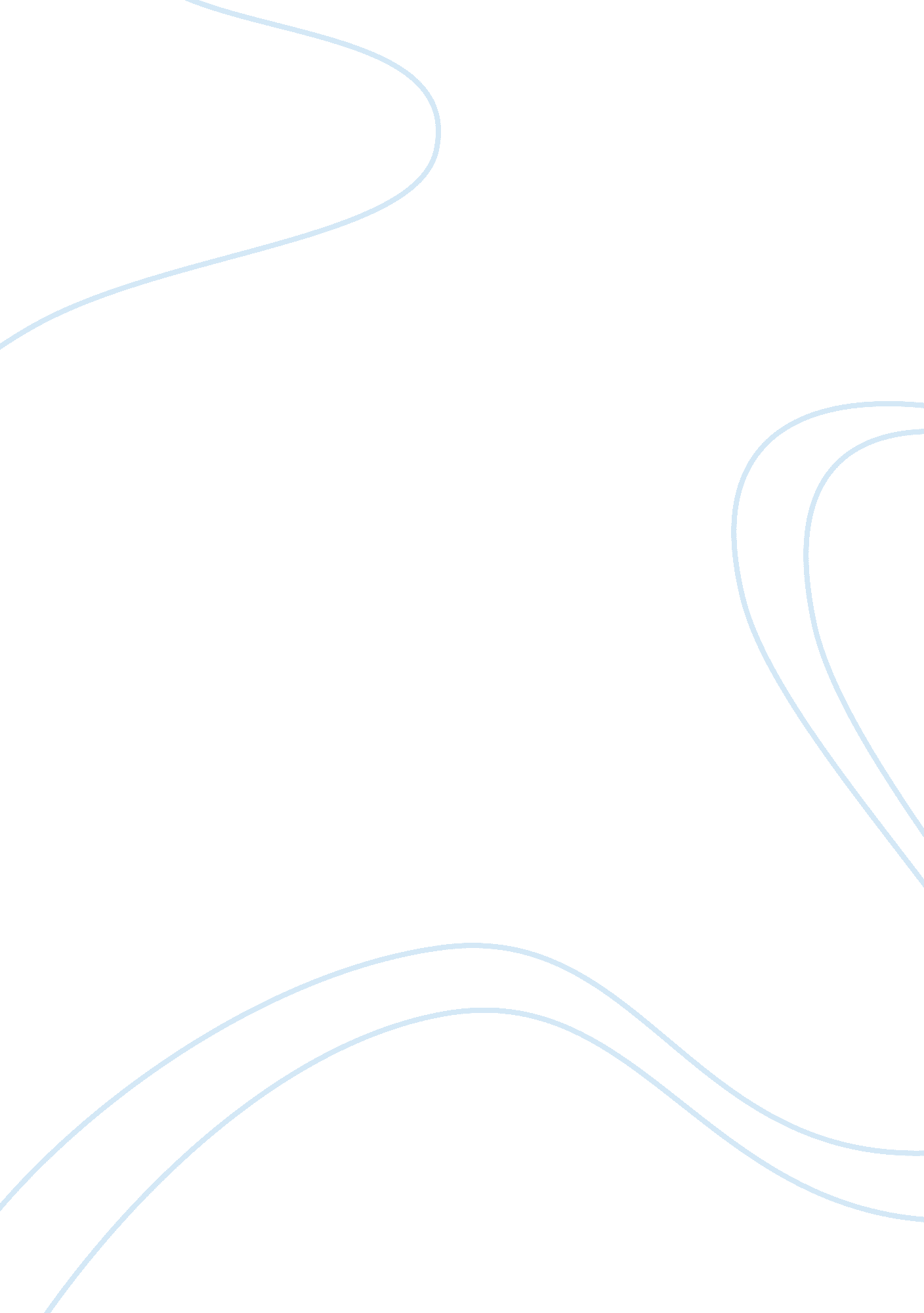 Reflect on the alignment between your skills and attributes and those required in...Finance, Banks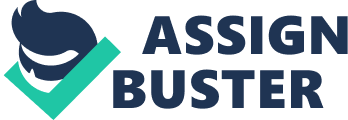 The Alignment Between My Skills And Attributes And Those Required In Commonwealth Bank Of The Accounting Profession. Instructor] 
[University] 
The main focus of the Commonwealth Bank is to financially help individuals and businesses to move forward. It is because of the diverse and learning culture of the Commonwealth Bank that it is considered to be the workplace of future. There are 52, 000 employees working with the Bank at present that have successfully added their new perspective to the Bank’s collaborative environment. The bank encourages its employees to share their initiatives, ideas, talents and energy with the other colleagues in order to maintain a dynamic and learning environment (Anon., 2014). 
There is an array of environmental characteristics to which an accountant working with Commonwealth Bank is exposed to. Some of the major operations taking place at the Bank are private and business banking, enterprise and group services, dealing with markets and institutional banking, retail banking service and wealth management. No matter what kind of environmental traits an accountant is exposed to his skills and attributes must be always aligned. 
To work as an accountant at the Commonwealth Bank one need to have some professional skills as well as some expertise in his or her respective field. In addition to having the basic accounting skills the accountants must also have some other essential skills such as being computer literate and possessing in depth understanding of spreadsheets. As an accountant at Commonwealth one has to deal with petty cash, the investments and bank accounts of other people, so it is necessary that he or she is trustworthy and honest. It is important that the accountant adheres to all the organizational and accounting policies. Commonwealth Bank likes to include individuals in the firm that are good at multitasking. 
The Commonwealth Bank also likes to include fresh graduates as interns in their team. The reason the Bank likes to welcome new talent is because it wants that minds with new and innovative idea should be the part of the organization and come up with creative new ideas. The firm does not desire for graduates having much experience as interns. All they are looking for are interns willing to work and learn with the bank on a contractual basis. All they require to have is the basic accounting knowledge and computer and presentation skills. 
Commonwealth Bank may ask its accountants to lead teams for various important projects. They are also required to oversee projects and enforce the policies of the Bank. It will be an advantage for the Bank if the accountant possesses strong communication skills as it will be required to solve conflicts on a regular basis. Persuasive writing and public speaking ability are the skills that the Bank considers while promoting a candidate to a senior position. The beginners as well as the senior accountants working at the commonwealth bank are exposed to several projects at daily basis that contains a lot of formulas and numbers to which they must be very attentive. They must be able to quickly spot the discrepancies and also anticipate where the potential trouble may arise (Collaboration, 2007). 
Bibliography 
Anon., 2014. Carerr-Commonwealth Bank. [Online] 
Available at: https://www. commbank. com. au/about-us/careers/working-here. html? ei= mv_careers_working-here-3255 
[Accessed 15 September 2014]. 
Collaboration, C., 2007. Graduate Employability Skills. s 